Внимание! Нахождение несовершеннолетних граждан вне места проживания без сопровождения взрослых лиц запрещено!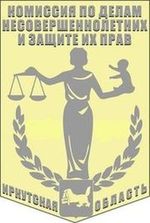 Комиссия по делам несовершеннолетних и защите их прав Иркутской области напоминает: нахождение несовершеннолетних граждан в возрасте до 18 лет вне места проживания (пребывания) без сопровождения взрослых лиц запрещеноСогласно Указу Губернатора Иркутской области от 9 апреля 2020 года № 92-уг Порядок передвижения лиц и транспортных средств, введенный в регионе с 5 апреля 2020 года в соответствии с Указом Губернатора Иркутской области от 4 апреля 2020 года № 78-уг, измененна «Правила поведения при введении режима повышенной готовности на территории Иркутской области, на которой существует угроза возникновения чрезвычайной ситуации в связи с распространением новой коронавирусной инфекции (CJVID-19) (Порядок передвижения на территории Иркутской области лиц и транспортных средств, за исключением транспортных средств, осуществляющих межрегиональные перевозки)».Напоминаем родителям (законным представителям) несовершеннолетних, что в период действия режима самоизоляции нахождение детей в возрасте до 18 лет вне места проживания (пребывания) должно осуществляться только в сопровождении совершеннолетних граждан (пункт 3 вышеуказанных Правил).Берегите себя и своих близких!